A tantárgy adatlapja1. A képzési program adatai 2. A tantárgy adatai3. Teljes becsült idő (az oktatási tevékenység féléves óraszáma) 4. Előfeltételek (ha vannak) 5. Feltételek 6. Elsajátítandó kompetenciák 7. A tantárgy célkitűzései (az elsajátítandó kompetenciák alapján)8. A tantárgy tartalma9. A szakmai testületek és a szakterület reprezentatív munkáltatói elvárásainak összhangba hozása a tantárgy tartalmával.10. Értékelés1.1 Felsőoktatási intézményBabeş–Bolyai Tudományegyetem1.2 Kar Bölcsészettudományi Kar1.3 Intézet/TanszékMagyar Irodalomtudományi Intézet1.4 SzakterületNyelv és irodalom1.5 Képzési szintAlapképzés1.6 Szak / KépesítésMagyar nyelv és irodalom2.1 A tantárgy neve2.1 A tantárgy neveLLM3010 Összehasonlító irodalom 1 (A 19. századi angol irodalom története összehasonlító irodalomtudományi perspektívában)LLM3010 Összehasonlító irodalom 1 (A 19. századi angol irodalom története összehasonlító irodalomtudományi perspektívában)LLM3010 Összehasonlító irodalom 1 (A 19. századi angol irodalom története összehasonlító irodalomtudományi perspektívában)LLM3010 Összehasonlító irodalom 1 (A 19. századi angol irodalom története összehasonlító irodalomtudományi perspektívában)LLM3010 Összehasonlító irodalom 1 (A 19. századi angol irodalom története összehasonlító irodalomtudományi perspektívában)LLM3010 Összehasonlító irodalom 1 (A 19. századi angol irodalom története összehasonlító irodalomtudományi perspektívában)LLM3010 Összehasonlító irodalom 1 (A 19. századi angol irodalom története összehasonlító irodalomtudományi perspektívában)LLM3010 Összehasonlító irodalom 1 (A 19. századi angol irodalom története összehasonlító irodalomtudományi perspektívában)2.2 Az előadásért felelős tanár neve2.2 Az előadásért felelős tanár neve2.2 Az előadásért felelős tanár neve2.2 Az előadásért felelős tanár neve2.2 Az előadásért felelős tanár neve2.2 Az előadásért felelős tanár neveSéllei NóraSéllei NóraSéllei NóraSéllei Nóra2.3 A szemináriumért felelős tanár neve2.3 A szemináriumért felelős tanár neve2.3 A szemináriumért felelős tanár neve2.3 A szemináriumért felelős tanár neve2.3 A szemináriumért felelős tanár neve2.3 A szemináriumért felelős tanár neveSéllei NóraSéllei NóraSéllei NóraSéllei Nóra2.4 Tanulmányi évII. MB+MMII. MB+MM2.5 Félév3.2.6. Az értékelés módja2.6. Az értékelés módjavizsga2.7 A tantárgy típusaKötelező, alaptantárgy3.1 Heti óraszám44melyből: 3.2 előadásmelyből: 3.2 előadás23.3 szeminárium/labor23.4 A tantervben szereplő összóraszám5656melyből: 3.5 előadásmelyből: 3.5 előadás283.6 szeminárium/labor28A tanulmányi idő elosztása:A tanulmányi idő elosztása:A tanulmányi idő elosztása:A tanulmányi idő elosztása:A tanulmányi idő elosztása:A tanulmányi idő elosztása:A tanulmányi idő elosztása:óraA tankönyv, a jegyzet, a szakirodalom vagy saját jegyzetek tanulmányozásaA tankönyv, a jegyzet, a szakirodalom vagy saját jegyzetek tanulmányozásaA tankönyv, a jegyzet, a szakirodalom vagy saját jegyzetek tanulmányozásaA tankönyv, a jegyzet, a szakirodalom vagy saját jegyzetek tanulmányozásaA tankönyv, a jegyzet, a szakirodalom vagy saját jegyzetek tanulmányozásaA tankönyv, a jegyzet, a szakirodalom vagy saját jegyzetek tanulmányozásaA tankönyv, a jegyzet, a szakirodalom vagy saját jegyzetek tanulmányozása13Könyvtárban, elektronikus adatbázisokban vagy terepen való további tájékozódásKönyvtárban, elektronikus adatbázisokban vagy terepen való további tájékozódásKönyvtárban, elektronikus adatbázisokban vagy terepen való további tájékozódásKönyvtárban, elektronikus adatbázisokban vagy terepen való további tájékozódásKönyvtárban, elektronikus adatbázisokban vagy terepen való további tájékozódásKönyvtárban, elektronikus adatbázisokban vagy terepen való további tájékozódásKönyvtárban, elektronikus adatbázisokban vagy terepen való további tájékozódás13Szemináriumok / házi feladatok, portfóliók, referátumok, esszék kidolgozásaSzemináriumok / házi feladatok, portfóliók, referátumok, esszék kidolgozásaSzemináriumok / házi feladatok, portfóliók, referátumok, esszék kidolgozásaSzemináriumok / házi feladatok, portfóliók, referátumok, esszék kidolgozásaSzemináriumok / házi feladatok, portfóliók, referátumok, esszék kidolgozásaSzemináriumok / házi feladatok, portfóliók, referátumok, esszék kidolgozásaSzemináriumok / házi feladatok, portfóliók, referátumok, esszék kidolgozása12KonzultációKonzultációKonzultációKonzultációKonzultációKonzultációKonzultáció2VizsgákVizsgákVizsgákVizsgákVizsgákVizsgákVizsgák2Más tevékenységek:Más tevékenységek:Más tevékenységek:Más tevékenységek:Más tevékenységek:Más tevékenységek:Más tevékenységek:03.7 Egyéni munka össz-óraszáma3.7 Egyéni munka össz-óraszáma42423.8 A félév össz-óraszáma3.8 A félév össz-óraszáma98983.9 Kreditszám3.9 Kreditszám444.1 Tantervi4.2 Kompetenciabeli5.1 Az előadás lebonyolításának feltételeielőadóterem, vetítő, laptop, hangszórók5.2 A szeminárium / labor lebonyolításának feltételeiSzakmai kompetenciákC1.1 Definirea conceptelor, identificarea  si exemplificarea limbajului specific literaturii comparate; cunoașterea unor metode de analiza specifice studiului interdiscplinar al stiintelor umaniste.C1.2 Descrierea conceptelor, perspectivelor si metodelor utilizate în filozofia artei și în teoria literara contemporană.C 1.3. Aplicarea conceptelor provenite din filozofia artei si investigarea dinamica a fenomenelor literare/culturale. Relationarea discursului literar cu discursul cultural, în general, dar si cu cel filozofic.C 1.4. Abordarea critica a ideilor si orientarilor teoretice în studiul literaturii.C1.5. Elaborarea unui discurs oral/scris complex, bogat lexical si sintactic, articulat precis din punct de vedere logic, pe o tema de literatura comparata.Általános kompetenciák CT1 Utilizarea componentelor domeniului limba si literatura, în deplina concordanta cu etica profesionala.CT2 Relationarea în echipa; comunicarea interpersonala si asumarea de roluri specifice.7.1 A tantárgy általános célkitűzéseAz előadáskurzus a kísérő szemináriummal együtt áttekinti a 19. századi angol irodalom legfontosabb folyamatait, elsősorban a korszak két domináns irodalmi beszédmódjára, a szépprózára és a költészetre koncentrálva és mindezt magyar és európai kontextusba helyezve, azt vizsgálva, hogy az egyes kultúrkörökben miképp alakultak az egyes irodalmi beszédmódok implikációi, „tétjei”, illetve milyen esztétikai elvek következtében jöttek létre az egyes életművek.7.2 A tantárgy sajátos célkitűzéseiA kurzus különös hangsúlyt fektet arra a kérdésre, hogy a 19. században milyenek voltak az írónők megszólalási lehetőségei, milyen műfajok álltak a rendelkezésükre, és milyen beszédmódok révén válhatott valóra az a folyamat, amelyet Virginia Woolf így ír le: „Így a tizennyolcadik század végére olyan változás állt elő, melyet, ha újraírnám a történelmet, sokkal részletesebben írnék le, és sokkal jelentősebbnek tartanék, mint a keresztes hadjáratokat vagy a rózsák háborúját. A középosztálybeli nő írni kezdett.” (Saját szoba)8.1 ElőadásDidaktikai módszerekMegjegyzések1-2.  A gótikus (rém)regény és írónők a 18-19. század fordulóján: Jane Austen és az etikettregényelőadás3-4. Az angol romantika és komparatív kontextusa 1-2: az angol romantikus költők két nemzedékeelőadás és szövegelemzés5-6.  Az angol romantika és komparatív kontextusa 3: A történelmi regény és a Brontë-nővérekelőadás és szövegelemzés7-8.  A viktoriánus korszak 1-2előadás és szövegelemzés9-10. A viktoriánus korszak 3.; A viktoriánus költészetelőadás és szövegelemzés11-12. A realista és a naturalista regény; Írónők a 19. század második felében Angliában és Magyarországonelőadás és szövegelemzés13-14. Képzőművészet, populáris kultúra és az életmód változása a viktoriánus korbanelőadás és szövegelemzésKötelező szépirodalmi olvasmányok:Jane Austen: Büszkeség és balítéletAnne Brontë: Wildfell Hall asszonyaCharlotte Brontë: Jane EyreCharlotte Brontë: ShirleyEmily Brontë: Üvöltő szelekCharles Dickens: Nagy várakozásokGeorge Eliot: Malom a folyónThomas Hardy: Egy tiszta nőMary Shelley: FrankensteinAlfred Tennyson, Robert Browning és Elizabeth Barrett Browning válogatott verseiWilliam Wordsworth, Samuel Taylor Coleridge, Percy Bysshe Shelley és John Keats válogatott költeményei Szakirodalom:Bármelyik angol nyelvű irodalomtörténeti kézikönyv 19. századi fejezete(i)Az Írók világa sorozat releváns köteteiSéllei Nóra: Lánnyá válik, s írni kezd: 19. századi angol írónők. Debrecen: Debreceni Egyetemi Kiadó: 1999 (és további kiadások, pl. 2017).Kötelező szépirodalmi olvasmányok:Jane Austen: Büszkeség és balítéletAnne Brontë: Wildfell Hall asszonyaCharlotte Brontë: Jane EyreCharlotte Brontë: ShirleyEmily Brontë: Üvöltő szelekCharles Dickens: Nagy várakozásokGeorge Eliot: Malom a folyónThomas Hardy: Egy tiszta nőMary Shelley: FrankensteinAlfred Tennyson, Robert Browning és Elizabeth Barrett Browning válogatott verseiWilliam Wordsworth, Samuel Taylor Coleridge, Percy Bysshe Shelley és John Keats válogatott költeményei Szakirodalom:Bármelyik angol nyelvű irodalomtörténeti kézikönyv 19. századi fejezete(i)Az Írók világa sorozat releváns köteteiSéllei Nóra: Lánnyá válik, s írni kezd: 19. századi angol írónők. Debrecen: Debreceni Egyetemi Kiadó: 1999 (és további kiadások, pl. 2017).Kötelező szépirodalmi olvasmányok:Jane Austen: Büszkeség és balítéletAnne Brontë: Wildfell Hall asszonyaCharlotte Brontë: Jane EyreCharlotte Brontë: ShirleyEmily Brontë: Üvöltő szelekCharles Dickens: Nagy várakozásokGeorge Eliot: Malom a folyónThomas Hardy: Egy tiszta nőMary Shelley: FrankensteinAlfred Tennyson, Robert Browning és Elizabeth Barrett Browning válogatott verseiWilliam Wordsworth, Samuel Taylor Coleridge, Percy Bysshe Shelley és John Keats válogatott költeményei Szakirodalom:Bármelyik angol nyelvű irodalomtörténeti kézikönyv 19. századi fejezete(i)Az Írók világa sorozat releváns köteteiSéllei Nóra: Lánnyá válik, s írni kezd: 19. századi angol írónők. Debrecen: Debreceni Egyetemi Kiadó: 1999 (és további kiadások, pl. 2017).8.2 Szeminárium / LaborDidaktikai módszerekMegjegyzések1-2. Mary Shelley: Frankenstein; Jane Austen: Büszkeség és balítéletSzoros szövegolvasás3-4. William Wordsworth, Samuel Taylor Coleridge, Percy Bysshe Shelley és John Keats válogatott költeményeiSzoros szövegolvasás5-6. Charlotte Brontë: ShirleySzoros szövegolvasás7-8. Charlotte Brontë: Jane EyreSzoros szövegolvasás9-10. Anne Brontë: Wildfell Hall asszonya; Alfred Tennyson, Robert Browning és Elizabeth Barrett Browning válogatott verseiSzoros szövegolvasás11-12. Emily Brontë: Üvöltő szelekSzoros szövegolvasás13-14. George Eliot: Malom a folyónSzoros szövegolvasásKötelező szépirodalmi olvasmányok:Jane Austen: Büszkeség és balítéletAnne Brontë: Wildfell Hall asszonyaCharlotte Brontë: Jane EyreCharlotte Brontë: ShirleyEmily Brontë: Üvöltő szelekGeorge Eliot: Malom a folyónMary Shelley: FrankensteinAlfred Tennyson, Robert Browning és Elizabeth Barrett Browning kijelölt verseiWilliam Wordsworth, Samuel Taylor Coleridge, Percy Bysshe Shelley és John Keats kijelölt költeményeiSzakirodalom: ld. az előadásnálKötelező szépirodalmi olvasmányok:Jane Austen: Büszkeség és balítéletAnne Brontë: Wildfell Hall asszonyaCharlotte Brontë: Jane EyreCharlotte Brontë: ShirleyEmily Brontë: Üvöltő szelekGeorge Eliot: Malom a folyónMary Shelley: FrankensteinAlfred Tennyson, Robert Browning és Elizabeth Barrett Browning kijelölt verseiWilliam Wordsworth, Samuel Taylor Coleridge, Percy Bysshe Shelley és John Keats kijelölt költeményeiSzakirodalom: ld. az előadásnálKötelező szépirodalmi olvasmányok:Jane Austen: Büszkeség és balítéletAnne Brontë: Wildfell Hall asszonyaCharlotte Brontë: Jane EyreCharlotte Brontë: ShirleyEmily Brontë: Üvöltő szelekGeorge Eliot: Malom a folyónMary Shelley: FrankensteinAlfred Tennyson, Robert Browning és Elizabeth Barrett Browning kijelölt verseiWilliam Wordsworth, Samuel Taylor Coleridge, Percy Bysshe Shelley és John Keats kijelölt költeményeiSzakirodalom: ld. az előadásnál A tantárgy tartalma összhangban áll a komparatisztika tantárgynak Európa bolognai rendszerű egyetemein oktatott, hasonló elnevezésű féléves tantárgyai tartalmával.A tevékenység típusa10.1 Értékelési kritériumok10.2 Értékelési módszerek10.3 Ennek aránya a végső jegyben10.4 Előadás Az előadások és a hozzájuk kapcsolódó szépirodalom anyagának ismereteSzóbeli vizsga50 %10.5 Szeminárium1. szemináriumi (órai) részvétel, aktív hozzájárulás a szövegértelmezésekhez2. Egy elemzés készítése: a téma szakirodalmának használata egy a kurzus során érintett vagy a korszakhoz tartozó művön (utóbbi esetben egyeztetés szükséges a témáról). A szóbeli munka pontozásaÍrásbeli vizsgadolgozat20 %30%10.6 Minimális követelmények10.6 Minimális követelmények10.6 Minimális követelmények10.6 Minimális követelményekA kötelező szépirodalom elolvasásaAz előadások anyagának értő ismerete (vizsgatételek alapján)Aktív, hozzájáruló részvétel a szemináriumi szövegértelmezésekhez5-6 oldalas elemző dolgozat megírása A kötelező szépirodalom elolvasásaAz előadások anyagának értő ismerete (vizsgatételek alapján)Aktív, hozzájáruló részvétel a szemináriumi szövegértelmezésekhez5-6 oldalas elemző dolgozat megírása A kötelező szépirodalom elolvasásaAz előadások anyagának értő ismerete (vizsgatételek alapján)Aktív, hozzájáruló részvétel a szemináriumi szövegértelmezésekhez5-6 oldalas elemző dolgozat megírása A kötelező szépirodalom elolvasásaAz előadások anyagának értő ismerete (vizsgatételek alapján)Aktív, hozzájáruló részvétel a szemináriumi szövegértelmezésekhez5-6 oldalas elemző dolgozat megírása Data completării27.09.2022.Semnătura titularului  de curs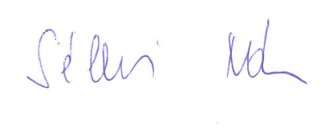 Semnătura titularului  de seminar/ laborator/ proiectData avizării în departament16.03.2022.Semnătura directorului de departament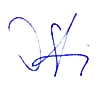 Semnătura directorului de departament